КАРАР                                                                    ПОСТАНОВЛЕНИЕ             27 апрель  2020 й.                       № 33                       27 апреля  .О присвоении почтового адреса земельному участку  	В целях нумерации объектов недвижимости, в соответствии с Федеральным законом  № 131-ФЗ «Об организации местного самоуправления в Российской Федерации», Уставом сельского поселения Мещегаровский сельсовет муниципального района Салаватский район Республики Башкортостан, постановляю:1.Присвоить земельному участку с условным кадастровым  номером  - 02:42:100401:31:ЗУ1, почтовый адрес: 452495, Республика Башкортостан, Салаватский р-н, с/с Мещегаровский, д. Саргамыш, ул. Центральная, уч. 37 Б.2.Присвоить земельному участку с условным кадастровым  номером  - 02:42:100401:31, почтовый адрес: 452495, Республика Башкортостан, Салаватский р-н, с/с Мещегаровский, д. Саргамыш, ул. Центральная, уч. 37. 3.Контроль  за исполнением настоящего постановления возложить   на        землеустроителя.Глава сельского поселения                                                                Р.Ф.СафинБаш7ортостан Республика3ыСалауат районымуниципаль районыны8Ми2ш2г2р ауыл Советыауыл бил2м23е Хакими2те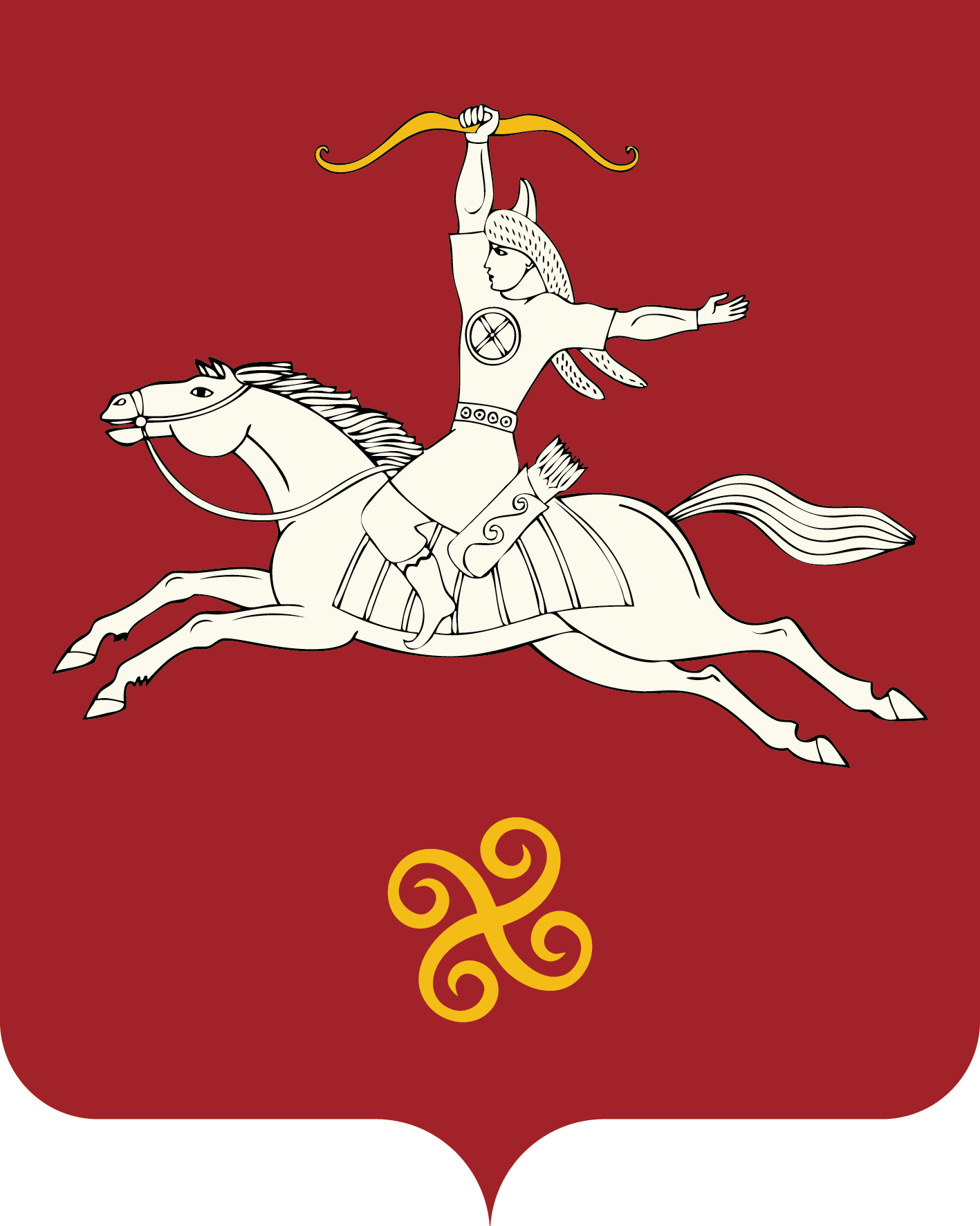 Республика БашкортостанАдминистрация сельского поселенияМещегаровский сельсоветмуниципального районаСалаватский район452495, Ми2ш2г2р ауылы,Ленин урамы,14 йорттел. (34777) 2-61-23, 2-61-44452495, с.Мещегарово, ул.Ленина, 14тел. (34777) 2-61-23, 2-61-44